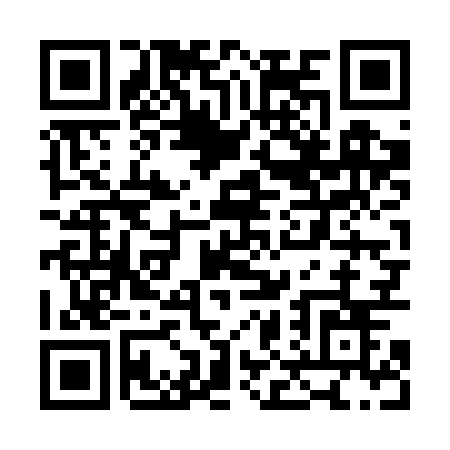 Prayer times for Brocno, Czech RepublicWed 1 May 2024 - Fri 31 May 2024High Latitude Method: Angle Based RulePrayer Calculation Method: Muslim World LeagueAsar Calculation Method: HanafiPrayer times provided by https://www.salahtimes.comDateDayFajrSunriseDhuhrAsrMaghribIsha1Wed3:145:3612:596:058:2310:362Thu3:115:3512:596:068:2410:383Fri3:075:3312:596:078:2610:414Sat3:045:3112:596:088:2810:445Sun3:015:2912:596:098:2910:476Mon2:575:2812:596:108:3110:507Tue2:545:2612:596:118:3210:538Wed2:505:2512:596:128:3410:569Thu2:475:2312:596:138:3510:5910Fri2:445:2112:596:148:3711:0211Sat2:435:2012:596:158:3811:0512Sun2:435:1812:596:158:4011:0713Mon2:425:1712:596:168:4111:0714Tue2:415:1512:596:178:4311:0815Wed2:415:1412:596:188:4411:0816Thu2:405:1312:596:198:4511:0917Fri2:405:1112:596:208:4711:1018Sat2:395:1012:596:218:4811:1019Sun2:395:0912:596:218:5011:1120Mon2:385:0712:596:228:5111:1221Tue2:385:0612:596:238:5211:1222Wed2:385:0512:596:248:5411:1323Thu2:375:0412:596:248:5511:1324Fri2:375:0312:596:258:5611:1425Sat2:365:0212:596:268:5711:1526Sun2:365:0112:596:278:5911:1527Mon2:365:0012:596:279:0011:1628Tue2:354:591:006:289:0111:1629Wed2:354:581:006:299:0211:1730Thu2:354:571:006:299:0311:1731Fri2:354:561:006:309:0411:18